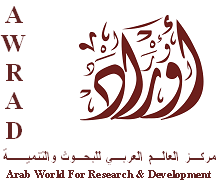 نتائج استطلاع الرأي العام الفلسطينيحول عملية السلام والمفاوضاتتاريخ النشــر: 4 تشرين الثاني 2013
العمل الميـداني: 20-22 تشرين الاول 2013
حجم العينة: 1200 فلسطيني/ة في الضفة الغربية وقطاع غزة
نسبة الخطأ ± 3%
مركز العالم العربي للبحوث والتنمية- رام الله- غزة، فلسطينتلفاكس: 00970-2-2950957/8   البريد الإلكتروني: awrad@awrad.org    الصفحة الالكترونية: www.awrad.orgالقسم الأول: الوضع الفلسطيني العام القسم الثاني: المفاوضاتالضفة الغربية قطاع غزة المجموع 1- بشكل عام هل تعتقد أن بأن المجتمع الفلسطيني يسير في..........؟1- بشكل عام هل تعتقد أن بأن المجتمع الفلسطيني يسير في..........؟1- بشكل عام هل تعتقد أن بأن المجتمع الفلسطيني يسير في..........؟1- بشكل عام هل تعتقد أن بأن المجتمع الفلسطيني يسير في..........؟43.7%32.7%39.6%الاتجاه الصحيح52.0%65.1%56.9%الاتجاه الخاطئ4.3%2.2%3.5%لا أعرف / لا رأيالضفة الغربية قطاع غزة المجموع 2-بشكل عام، هل أنت متفائل أم متشائم إزاء المستقبل في فلسطين؟2-بشكل عام، هل أنت متفائل أم متشائم إزاء المستقبل في فلسطين؟2-بشكل عام، هل أنت متفائل أم متشائم إزاء المستقبل في فلسطين؟2-بشكل عام، هل أنت متفائل أم متشائم إزاء المستقبل في فلسطين؟59.1%49.1%55.3%متفائل 40.0%49.6%43.6%متشائم 0.9%1.3%1.1%لا أعرف الضفة الغربية قطاع غزة المجموع 3-بالنسبة لعائلتك، هل تعتقد بان الوضع الاقتصادي أفضل أم أسوأ أم بقي كما هو مقارنة مع قبل سنة؟3-بالنسبة لعائلتك، هل تعتقد بان الوضع الاقتصادي أفضل أم أسوأ أم بقي كما هو مقارنة مع قبل سنة؟3-بالنسبة لعائلتك، هل تعتقد بان الوضع الاقتصادي أفضل أم أسوأ أم بقي كما هو مقارنة مع قبل سنة؟3-بالنسبة لعائلتك، هل تعتقد بان الوضع الاقتصادي أفضل أم أسوأ أم بقي كما هو مقارنة مع قبل سنة؟19.1%12.7%16.7%أفضل 41.9%33.3%38.7%بقي كما هو 38.9%54.0%44.6%أسوأ0.1%0.1%لا اعرفالضفة الغربية قطاع غزة المجموع 4-هل تشعر بأن الوضع الامني في منطقتك قد تحسن أم تراجع أم بقي كما هو خلال السنة الماضية؟4-هل تشعر بأن الوضع الامني في منطقتك قد تحسن أم تراجع أم بقي كما هو خلال السنة الماضية؟4-هل تشعر بأن الوضع الامني في منطقتك قد تحسن أم تراجع أم بقي كما هو خلال السنة الماضية؟4-هل تشعر بأن الوضع الامني في منطقتك قد تحسن أم تراجع أم بقي كما هو خلال السنة الماضية؟28.1%23.1%26.3%تحسن33.2%40.2%35.8%تراجع  38.0%34.9%36.8%بقي كما هو 0.7%1.8%1.1%لا اعرفالضفة الغربية قطاع غزة المجموع 5-هل تؤيد أم تعارض الجولة الحالية من المفاوضات بين الفلسطينيين والاسرائيليين؟5-هل تؤيد أم تعارض الجولة الحالية من المفاوضات بين الفلسطينيين والاسرائيليين؟5-هل تؤيد أم تعارض الجولة الحالية من المفاوضات بين الفلسطينيين والاسرائيليين؟5-هل تؤيد أم تعارض الجولة الحالية من المفاوضات بين الفلسطينيين والاسرائيليين؟54.9%51.3%53.5%أؤيد 39.9%44.7%41.7%أعارض   5.2%4.0%4.8%لا اعرفالضفة الغربية قطاع غزة المجموع 6-كيف تصف كم المعلومات المتوفر لديك عن الجولة الحالية من المفاوضات (سواء المعلومات من وسائل الاعلام أو من القيادة)، هل هي معلومات.. ؟6-كيف تصف كم المعلومات المتوفر لديك عن الجولة الحالية من المفاوضات (سواء المعلومات من وسائل الاعلام أو من القيادة)، هل هي معلومات.. ؟6-كيف تصف كم المعلومات المتوفر لديك عن الجولة الحالية من المفاوضات (سواء المعلومات من وسائل الاعلام أو من القيادة)، هل هي معلومات.. ؟6-كيف تصف كم المعلومات المتوفر لديك عن الجولة الحالية من المفاوضات (سواء المعلومات من وسائل الاعلام أو من القيادة)، هل هي معلومات.. ؟4.1%6.4%5.0%متوفرة بشكل كبير 31.5%20.2%27.3%متوفرة الى حد ما 40.5%40.2%40.4%محدودة21.2%30.7%24.8%ليس لدي أية معلومات2.7%2.4%2.6%لا أعرفالضفة الغربية قطاع غزة المجموع 7-هل تعتقد بان الأطراف التالية جدية في مفاوضات السلام الجارية واقامة الدولة الفلسطينية المستقلة؟7-هل تعتقد بان الأطراف التالية جدية في مفاوضات السلام الجارية واقامة الدولة الفلسطينية المستقلة؟7-هل تعتقد بان الأطراف التالية جدية في مفاوضات السلام الجارية واقامة الدولة الفلسطينية المستقلة؟7-هل تعتقد بان الأطراف التالية جدية في مفاوضات السلام الجارية واقامة الدولة الفلسطينية المستقلة؟7-هل تعتقد بان الأطراف التالية جدية في مفاوضات السلام الجارية واقامة الدولة الفلسطينية المستقلة؟54.9%61.6%57.4%نعم جدية السلطة الوطنية الفلسطينية24.2%20.7%22.9%جدية الى حد ما  السلطة الوطنية الفلسطينية16.2%16.2%16.2%لا، غير جدية  السلطة الوطنية الفلسطينية4.8%1.6%3.6%لا أعرفالسلطة الوطنية الفلسطينية6.0%5.1%5.7%نعم جدية إسرائيل15.9%10.0%13.7%جدية الى حد ما  إسرائيل73.2%84.2%77.3%لا، غير جدية  إسرائيل4.9%0.7%3.3%لا أعرفإسرائيل6.3%7.1%6.6%نعم جدية الولايات المتحدة الأمريكية19.0%14.2%17.2%جدية الى حد ما  الولايات المتحدة الأمريكية68.5%77.6%71.9%لا، غير جدية  الولايات المتحدة الأمريكية6.3%1.1%4.3%لا أعرفالولايات المتحدة الأمريكية8.8%9.8%9.2%نعم جدية الدول الاعضاء بالأمم المتحدة25.2%24.7%25.0%جدية الى حد ما  الدول الاعضاء بالأمم المتحدة57.3%63.3%59.5%لا، غير جدية  الدول الاعضاء بالأمم المتحدة8.7%2.2%6.3%لا أعرفالدول الاعضاء بالأمم المتحدة9.4%10.9%9.9%نعم جدية الاتحاد الاوروبي26.9%25.8%26.5%جدية الى حد ما  الاتحاد الاوروبي52.9%60.4%55.8%لا، غير جدية  الاتحاد الاوروبي10.8%2.9%7.8%لا أعرفالاتحاد الاوروبيالضفة الغربية قطاع غزة المجموع 8-هل أنت متفائل بأن جولة المفاوضات الحالية ستؤدي الى نتائج إيجابية؟8-هل أنت متفائل بأن جولة المفاوضات الحالية ستؤدي الى نتائج إيجابية؟8-هل أنت متفائل بأن جولة المفاوضات الحالية ستؤدي الى نتائج إيجابية؟8-هل أنت متفائل بأن جولة المفاوضات الحالية ستؤدي الى نتائج إيجابية؟37.1%29.6%34.3%نعم 51.4%58.2%54.0%لا 11.5%12.2%11.8%لا أعرفالضفة الغربية قطاع غزة المجموع 9-بعد مرور 20 عاما على اتفاق أوسلو، هل تعتقد بأن الفلسطينيين أقرب أم أبعد عن تحقيق هدف إنشاء دولة فلسطينية؟9-بعد مرور 20 عاما على اتفاق أوسلو، هل تعتقد بأن الفلسطينيين أقرب أم أبعد عن تحقيق هدف إنشاء دولة فلسطينية؟9-بعد مرور 20 عاما على اتفاق أوسلو، هل تعتقد بأن الفلسطينيين أقرب أم أبعد عن تحقيق هدف إنشاء دولة فلسطينية؟9-بعد مرور 20 عاما على اتفاق أوسلو، هل تعتقد بأن الفلسطينيين أقرب أم أبعد عن تحقيق هدف إنشاء دولة فلسطينية؟38.4%30.4%35.4%أقرب 55.6%58.7%56.8%أبعد6.0%10.9%7.8%لا أعرفالضفة الغربية قطاع غزة المجموع 10-مقارنة بالعام الماضي، هل لديك أمل أكبر أم أقل بالعملية السلمية؟10-مقارنة بالعام الماضي، هل لديك أمل أكبر أم أقل بالعملية السلمية؟10-مقارنة بالعام الماضي، هل لديك أمل أكبر أم أقل بالعملية السلمية؟10-مقارنة بالعام الماضي، هل لديك أمل أكبر أم أقل بالعملية السلمية؟41.1%31.8%37.6%أمل أكبر 54.3%62.2%57.3%أمل أقل4.7%6.0%5.2%لا أعرفالضفة الغربية قطاع غزة المجموع 11-اذا فشلت جولة المفاوضات الحالية، هل تؤيد سعي القيادة الفلسطينية التوجه إلى الأمم المتحدة مجددا؟11-اذا فشلت جولة المفاوضات الحالية، هل تؤيد سعي القيادة الفلسطينية التوجه إلى الأمم المتحدة مجددا؟11-اذا فشلت جولة المفاوضات الحالية، هل تؤيد سعي القيادة الفلسطينية التوجه إلى الأمم المتحدة مجددا؟11-اذا فشلت جولة المفاوضات الحالية، هل تؤيد سعي القيادة الفلسطينية التوجه إلى الأمم المتحدة مجددا؟56.5%56.0%56.3%نعم 38.5%35.1%37.3%لا 4.9%8.9%6.4%لا أعرفالضفة الغربية قطاع غزة المجموع 12-هل تؤيد أم تعارض مبدأ حل الدولتين بحيث يكون هناك دولة فلسطينية تعيش بسلام جنبا إلى جنب مع دولة إسرائيل؟12-هل تؤيد أم تعارض مبدأ حل الدولتين بحيث يكون هناك دولة فلسطينية تعيش بسلام جنبا إلى جنب مع دولة إسرائيل؟12-هل تؤيد أم تعارض مبدأ حل الدولتين بحيث يكون هناك دولة فلسطينية تعيش بسلام جنبا إلى جنب مع دولة إسرائيل؟12-هل تؤيد أم تعارض مبدأ حل الدولتين بحيث يكون هناك دولة فلسطينية تعيش بسلام جنبا إلى جنب مع دولة إسرائيل؟55.9%49.8%53.6%أؤيد 41.2%47.3%43.5%أعارض   2.9%2.9%2.9%لا اعرفالضفة الغربية قطاع غزة المجموع 13-اذا فشلت هذه الجولة من المفاوضات، باعتقادك ما هو الاحتمال الأكبر من بين ما يلي؟13-اذا فشلت هذه الجولة من المفاوضات، باعتقادك ما هو الاحتمال الأكبر من بين ما يلي؟13-اذا فشلت هذه الجولة من المفاوضات، باعتقادك ما هو الاحتمال الأكبر من بين ما يلي؟13-اذا فشلت هذه الجولة من المفاوضات، باعتقادك ما هو الاحتمال الأكبر من بين ما يلي؟29.7%35.6%31.9%سيبقى كل شيء على ما هو عليه28.4%28.9%28.6%الرئيس عباس سيعود للأمم المتحدة مجددا27.1%22.7%25.4%ستحصل انتفاضة جديدة 8.7%6.7%7.9%ستنهار السلطة الوطنية الفلسطينية6.1%6.2%6.2%لا أعرفالضفة الغربية قطاع غزة المجموع 14-بشكل عام، أي من الطرق التالية تؤيد شخصيا استخدامها للوصول لدولة فلسطينية مستقلة؟14-بشكل عام، أي من الطرق التالية تؤيد شخصيا استخدامها للوصول لدولة فلسطينية مستقلة؟14-بشكل عام، أي من الطرق التالية تؤيد شخصيا استخدامها للوصول لدولة فلسطينية مستقلة؟14-بشكل عام، أي من الطرق التالية تؤيد شخصيا استخدامها للوصول لدولة فلسطينية مستقلة؟29.6%47.1%36.2%المقاومة المسلحة26.9%18.2%23.7%المقاومة الشعبية السلمية 21.5%15.8%19.3%مفاوضات مباشرة بين الفلسطينيين والاسرائيليين15.3%13.8%14.8%مؤتمر دولي برعاية الأمم المتحدة6.7%5.1%6.1%لا أعرفالضفة الغربية قطاع غزة المجموع 15-على المدى المتوسط، هل تعتقد بأن السلطة الوطنية الفلسطينية ستبقى مستمرة بوجودها أم ستنهار؟15-على المدى المتوسط، هل تعتقد بأن السلطة الوطنية الفلسطينية ستبقى مستمرة بوجودها أم ستنهار؟15-على المدى المتوسط، هل تعتقد بأن السلطة الوطنية الفلسطينية ستبقى مستمرة بوجودها أم ستنهار؟15-على المدى المتوسط، هل تعتقد بأن السلطة الوطنية الفلسطينية ستبقى مستمرة بوجودها أم ستنهار؟34.3%42.4%37.4%من المؤكد، أن السلطة ستستمر بوجودها	28.2%20.9%25.4%من الممكن، أن تستمر السلطة في وجودها23.4%18.9%21.7%من الممكن أن تنهار السلطة6.9%8.2%7.4%من المؤكد أن تنهار السلطة7.2%9.6%8.1%لا أعرف	الضفة الغربية قطاع غزة المجموع 16-هل تعتقد بأن انتفاضة ثالثة قد تحدث في المستقبل القريب؟16-هل تعتقد بأن انتفاضة ثالثة قد تحدث في المستقبل القريب؟16-هل تعتقد بأن انتفاضة ثالثة قد تحدث في المستقبل القريب؟16-هل تعتقد بأن انتفاضة ثالثة قد تحدث في المستقبل القريب؟60.1%58.9%59.6%نعم 32.6%32.0%32.4%لا 7.3%9.1%8.0%لا أعرف	الضفة الغربية قطاع غزة المجموع 17-هل تؤيد اندلاع انتفاضة ثالثة في الوقت الحالي؟17-هل تؤيد اندلاع انتفاضة ثالثة في الوقت الحالي؟17-هل تؤيد اندلاع انتفاضة ثالثة في الوقت الحالي؟17-هل تؤيد اندلاع انتفاضة ثالثة في الوقت الحالي؟27.0%32.2%29.0%نعم 68.0%63.1%66.2%لا 4.9%4.7%4.8%لا أعرف	الضفة الغربية قطاع غزة المجموع 18-في حال حدثت انتفاضة ثالثة، هل ستشارك فيها أم لا ؟18-في حال حدثت انتفاضة ثالثة، هل ستشارك فيها أم لا ؟18-في حال حدثت انتفاضة ثالثة، هل ستشارك فيها أم لا ؟18-في حال حدثت انتفاضة ثالثة، هل ستشارك فيها أم لا ؟28.4%35.3%31.0%نعم 62.1%55.3%59.5%لا 9.5%9.3%9.4%لا أعرف	توزيع العينة(%)توزيع العينة(%)توزيع العينة(%)توزيع العينة(%)توزيع العينة(%)المنطقةالمنطقةالجنسالجنسالجنس62.5الضفة الغربية49.8ذكرذكر37.5قطاع غزة50.2انثىانثىالمحافظةالمحافظةالعمرالعمرالعمر6.8جنين43.318-3018-305.0طولكرم22.231-4031-401.7قلقيلية34.541+41+8.3نابلسالحالة الاجتماعيةالحالة الاجتماعيةالحالة الاجتماعية1.6سلفيت26.0اعزباعزب1.6طوباس69.9متزوجمتزوج8.3رام الله والبيرة4.0غير ذلكغير ذلك10.0القدسوضع اللجوءوضع اللجوءوضع اللجوء1.8اريحا46.2لاجئلاجئ4.8بيت لحم53.8غير لاجئغير لاجئ12.7الخليلالتحصيل العلميالتحصيل العلميالتحصيل العلمي7.2جباليا26.1لغاية المرحلة الإعدادية (أقل من 9 سنوات دراسية)لغاية المرحلة الإعدادية (أقل من 9 سنوات دراسية)14.6غزة42.4المرحلة الثانوية (9-12 سنة دراسية)المرحلة الثانوية (9-12 سنة دراسية)5.3دير البلح31.5مرحلة ما بعد التوجيهي (أكثر من 12 سنة دراسية)مرحلة ما بعد التوجيهي (أكثر من 12 سنة دراسية)5.3خانيونسالعملالعملالعمل5.3رفح11.8عاملعاملمكان السكنمكان السكن13.6موظفموظف48.0مدينة 1.4مزارعمزارع28.0قرية5.6تاجرتاجر24.0مخيم0.8متخصصمتخصصقطاع العملقطاع العمل3.5مهني/ حرفيمهني/ حرفي27.4حكومي12.5طالبطالب65.4خاص38.4ربة منزلربة منزل2.7اهلي10.8لا يعمللا يعمل4.6غير ذلك1.6متقاعدمتقاعدالدخلالدخلهل تستخدم الانترنتهل تستخدم الانترنتهل تستخدم الانترنت9.8أكثر من متوسط 48.3نعمنعم63.1متوسط51.8لالا27.1أقل من متوسطلمستخدمي الانترنت، هل تستخدم (فيس بوك)لمستخدمي الانترنت، هل تستخدم (فيس بوك)لمستخدمي الانترنت، هل تستخدم (فيس بوك)84.684.6نعم15.415.4لا